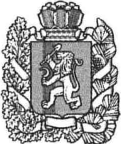 КРАСНОЯРСКИЙ КРАЙ---------------------------------------------------------------------------------------------------------------------Контрольно-счетная комиссия муниципального образования Богучанский район----------------------------------------------------------------------------------------------------Октябрьская ул., д.72, с. Богучаны Красноярского края, 663430Телефон (39162) 28071; ОКОГУ 33100; ОГРН 1072420000025; ИНН / КПП 2407062950 / 240701001ОТЧЕТ о деятельности Контрольно-счётной комиссиимуниципального образования Богучанский районза 2017 годВ представленном отчете о деятельности Контрольно-счётной комиссии муниципального образования Богучанский район (далее по тексту – Контрольно-счётная комиссия) за 2017 год отражены результаты контрольных и экспертно-аналитических мероприятий, утвержденных планом работы Контрольно-счётной комиссии на 2017 год, а также результаты иной деятельности, направленной на повышение эффективности, результативности использования бюджетных средств, совершенствование правового и методологического обеспечения.Годовой отчет о деятельности Контрольно-счётной комиссии составлен с учетом норм и требований стандарта «Подготовка годового отчета о деятельности Контрольно-счетной комиссии муниципального образования Богучанский район», утвержденного приказом Председателя Контрольно-счетной комиссии от 15.05.2014 № 7-од.Общие (вводные) положенияКонтрольно-счётная комиссия является постоянно действующим органом внешнего муниципального финансового контроля.Деятельность Контрольно-счётной комиссии строится на принципах законности, независимости, объективности, эффективности, гласности и осуществляется в соответствии с Бюджетным кодексом Российской Федерации (далее по тексту – Бюджетный кодекс РФ); Федеральным законом от 07.02.2011 № 6-ФЗ «Об общих принципах организации и деятельности контрольно-счётных органов субъектов Российской Федерации и муниципальных образований»; Уставом Богучанского района; Решением районного Совета депутатов от 24.11.2016 № 12/1-80 «Об утверждении положения о Контрольно-счётной комиссии муниципального образования Богучанский район» (далее по тексту – Положение); Решением районного Совета депутатов от 29.10.2012 № 23/1-230 «О бюджетном процессе в муниципальном образовании Богучанский район» (далее по тексту – Решение о бюджетном процессе); регламентом Контрольно-счётной комиссии и другими нормативными (муниципальными, локальными) правовыми актами, в том числе стандартами Контрольно-счётной комиссии.В процессе реализации полномочий, определенных статьёй 2 Положения, Контрольно-счётная комиссия осуществляет контрольную, экспертно-аналитическую, информационную деятельность, обеспечивает систему контроля за исполнением районного бюджета, что предполагает проведение целостного и взаимоувязанного комплекса контрольных и экспертно-аналитических мероприятий.Внешний муниципальный финансовый контроль осуществляется Контрольно-счётной комиссией в отношении органов местного самоуправления и муниципальных органов, муниципальных учреждений и муниципальных унитарных предприятий Богучанского района, а также иных организаций, если они используют имущество, находящееся в собственности Богучанского района.Контрольно-счётная комиссия строит свою деятельность самостоятельно на основе годового плана, который формируется в соответствии с требованиями стандарта «Порядок планирования работы Контрольно-счетной комиссии муниципального образования Богучанский район», на основе обеспечения системного контроля за исполнением районного бюджета.В 2017 году планирование деятельности осуществлялось с учетом предложений о включении в план работы мероприятий, поступивших от Богучанского районного Совета депутатов и Главы Богучанского района.Приоритетными направлениями контрольной деятельности Контрольно-счётной комиссии в 2017 году, как и в предыдущие годы, остаются мероприятия направленные на обеспечение системы предварительного, оперативного и последующего контроля формирования и исполнения районного бюджета.Помимо осуществления непрерывного контроля за процессом использования бюджетных ресурсов, деятельность Контрольно-счетной комиссии в отчетном году была связана с изучением актуальных проблем социально-экономического развития Богучанского района, а именно: оценкой негативного влияния различных факторов на финансовую устойчивость и определением ее скрытых резервов, а также выявлением недостатков в муниципальном правовом регулировании.В 2017 году Контрольно-счётной комиссией проведено 2 контрольных, 3 экспертно-аналитических мероприятий, 11 внешних проверок годовых отчетов главных администраторов бюджетных средств Богучанского района, а также 91 финансово-экономических экспертиз проектов муниципальных правовых актов.Проверками охвачено 133 объекта (без учета проведения на одном объекте нескольких проверок), в том числе: 3 объекта - органы местного самоуправления и 130 муниципальных учреждений.В ходе мероприятий, проведённых в 2017 году, выявлено нарушений и недостатков при расходовании средств бюджетной системы, и признанно как неправомерное их использование, на сумму 2 382,3 тыс. руб. Наиболее крупный объём нарушений – 2 162,9 тыс. руб., что составляет 90,8% от общей суммы выявленных нарушений (2 382,3 тыс. руб.), установлен при проведении контрольного мероприятия «Проверка соблюдения Положения об оплате труда работников муниципального бюджетного учреждения культуры «Таежнинский культурно-спортивный комплекс» и Положения о порядке представления платных услуг данным учреждением за 2015 год и 9 месяцев 2016 года».В соответствии со статьёй 12 Положения результаты всех контрольных и экспертно-аналитических мероприятий направлены Богучанскому районному Совету депутатов, Главе Богучанского района.Контроль за формированием и исполнением районного бюджетаКонтрольная деятельность Контрольно-счётной комиссии в отчетном периоде включала в себя стадию предварительного контроля проекта районного бюджета на очередной год и плановый период и стадию последующего контроля исполненного бюджета за 2016 год.Предварительный контрольВ рамках предварительного контроля Контрольно-счётной комиссией проведена экспертиза проекта решения «О районном бюджете на 2018 год и плановый период 2019-2020 годов» (далее по тексту – проект районного бюджета). Анализ основных параметров районного бюджета показал, что формирование бюджета осуществлялось с учётом основных тенденций Прогноза социально-экономического развития (далее по тексту – Прогноз СЭР) на 2018-2020 годы. При этом отдельные показатели Прогноза СЭР не приняты за основу при формировании бюджета, что привело к нарушению статьи 169 Бюджетного кодекса РФ.Доходы районного бюджета на 2018 год прогнозировались в общей сумме 1 940 832,0 тыс. руб.Анализ формирования доходной части районного бюджета, свидетельствует о наличии отдельных недостатков: отсутствие расчетов прогнозных показателей по отдельным видам доходов, а также не в полном объеме учтены недоимки и переплаты по налогам и платежам.Общий объем расходов районного бюджета на 2018 год предусматривался в сумме 1 963 505,5 тыс. руб. При этом 94,5% расходов районного бюджета будут направлены на реализацию программных мероприятий, основная доля которых включает в себя финансирование социальной сферы деятельности.Прогнозный показатель дефицита районного бюджета в 2018 году составил 22 673,5 тыс. руб. В проекте районного бюджета соблюдены ограничения, установленные Бюджетным кодексом РФ, по размеру дефицита, объёму муниципального долга и расходам на его обслуживание, предельному объёму заимствований, размеру резервного фонда администрации Богучанского района.При этом, как было отмечено в заключении, исключение сверх предельной численности муниципальных служащих, приводящих к дополнительной нагрузке на районный бюджет за счет их содержания в размере 7 287,6 тыс. руб., а также отказ от планируемого на 2018 год финансового обеспечения расходных обязательств, устанавливаемых районом инициативно, порядка 450,1 тыс. руб., приведёт к достижению сбалансированности и устойчивости бюджетной системы.Последующий контрольВ соответствии со статьёй 264.4 Бюджетного кодекса РФ и статьёй 42 Решения о бюджетном процессе Контрольно-счётной комиссией подготовлено заключение на годовой отчёт об исполнении районного бюджета за 2016 год с учётом данных внешних проверок годовой бюджетной отчётности главных администраторов бюджетных средств.Основные цели исполнения районного бюджета в 2016 году были определены Бюджетной и Налоговой политикой и заключались в обеспечении устойчивости бюджета Богучанского района и безусловное исполнение принятых обязательств наиболее эффективными способами, обеспечение необходимого уровня доходов бюджета и повышения качества их администрирования.За отчетный период в полной мере удалось обеспечить: сбалансированность бюджетов муниципальных образований района в условиях изменения федерального законодательства и повысить открытость и прозрачность местных бюджетов,дополнительное поступление доходов в бюджет путем реализации мероприятий: по привлечению к постановке на учет обособленных подразделений, осуществляющих субподрядные работы на объектах строительства, по обеспечению прав граждан на вознаграждение за труд не ниже минимального размера оплаты труда, по снижению неформальной занятости.При этом, как и в предыдущие периоды, отдельными главными администраторами доходов районного бюджета не в полной мере выполняются возложенные на них полномочия по администрированию доходов, что заведомо не позволяет максимально реализовать поставленные цели и задачи Налоговой политики.Предусмотренные Бюджетной политикой мероприятия по реализации Указов Президента РФ 2012 года выполнены, за исключением завершения строительства детского сада в 2016 году.Не в полной мере удалось решить задачи повышения эффективности бюджетных расходов, в части: обеспечения соответствия стратегического и бюджетного планирования; обеспечения организации работы по реализации муниципальных программ; выполнения муниципальных заданий бюджетными учреждениями; выполнения мероприятий, предусмотренных в рамках развития модели муниципально-частного партнерства; выполнения плана мероприятий по росту доходов, оптимизации расходов, совершенствованию межбюджетных отношений и долговой политики.Доходы районного бюджета в 2016 году исполнены в сумме 1 932 182,3 тыс. руб.Общий объём доходов в районный бюджет увеличился в 2016 году на 7,9% по сравнению с аналогичным показателем 2015 года. Необходимо отметить, что целенаправленная работа администрации Богучанского района с предприятиями района, имеющими задолженность по налогам и сборам в районный бюджет, позволила в 2016 году погасить задолженность в сумме 14 000,0 тыс. руб.Расходы районного бюджета в 2016 году исполнены в сумме 2 107 113,0 тыс. руб.Анализ исполнения расходов районного бюджета отражает социальную направленность районного бюджета, а также изменение объемов исполнения бюджетных назначений связанных с реализацией отдельных положений Бюджетной политики.По итогам 2016 года районный бюджет исполнен с дефицитом в размере 174 930,7 тыс. руб.По сравнению с началом года остатки средств бюджета (109 216,6 тыс. руб.) уменьшились на 65,9% и составили на конец года 37 285,9 тыс. руб.При исполнении районного бюджета соблюдены требования Бюджетного кодекса РФ по отношению к предельной величине основных параметров районного бюджета, размеру муниципального долга и расходов на его обслуживание.На 1 января 2016 года Богучанский район не имел муниципального долга. В течение 2016 года муниципальным образованием Богучанский район осуществлено заимствование средств в виде бюджетных кредитов от других бюджетов бюджетной системы Российской Федерации в размере 103 000,0 тыс. руб.Бюджет 2016 года сформирован и исполнен с учетом программного принципа, отражая привязку бюджетных ассигнований к 12 муниципальным программам и непрограммным направлениям деятельности.Доля расходов, предусмотренных на реализацию муниципальных программ, в 2016 году составила 96,8% от общего объёма расходной части районного бюджета.Оценка эффективности и результативности муниципальных программ за 2016 год, свидетельствует о достижении поставленных программами на данный период целей и задач, за исключением 1 программы «Развитие сельского хозяйства в Богучанском районе».За счет средств районного бюджета в 2016 году профинансированы 16 муниципальных бюджетных учреждений Богучанского района, выполняющих свои функции и полномочия в соответствии с муниципальными заданиями на оказание муниципальных услуг (выполнение работ).Муниципальные задания на оказание (выполнение) услуг (работ) выполнены всеми бюджетными учреждениями Богучанского района, за исключением МБОУ Богучанская СОШ № 1 им. К.И.Безруких.Также в заключении было отмечено, что принятые администрацией Богучанского района меры по приведению штатной численности муниципальных служащих в соответствие с ее установленным предельным значением, не повлекли за собой снижения дополнительной нагрузки на районный бюджет по оплате труда муниципальных служащих.В результате дополнительная нагрузка на районный бюджет в проверяемом периоде сложилась в размере 12 296,3 тыс. руб.Кроме того, в 2016 году имели место инициативные расходы районного бюджета, которые составили 21 546,0 тыс. руб., не предусмотренные статьей 15 Федерального закона от 06.10.2003 № 131-ФЗ «Об общих принципах организации местного самоуправления в Российской Федерации».В ходе проверки годового отчёта, представленного Финансовым управлением администрации Богучанского района (далее по тексту – Финансовое управление) в Контрольно-счётную комиссию, не установлено фактов неполноты или признаков недостоверности представленной документации.При внешней проверке годовой бюджетной отчетности главных администраторов бюджетных средств имели место отдельные замечания по оформлению, содержанию, достоверности и согласованности показателей представленной бюджетной отчетности, что негативно отразилось на ее качестве и привело к недостаточной информативности.Контрольная деятельностьПроверка соблюдения Положения об оплате труда работников муниципального бюджетного учреждения культуры «Таежнинский культурно-спортивный комплекс» и Положения о порядке представления платных услуг данным учреждением за 2015 год и 9 месяцев 2016 годаМуниципальное бюджетное учреждение культуры «Таежнинский культурно-спортивный комплекс» (далее по тексту – Учреждение) является некоммерческой организацией, созданной на территории администрации Таежнинского сельсовета для обеспечения реализации предусмотренного законодательством Российской Федерации полномочий по созданию условий для организации досуга и обеспечения жителей услугами организаций культуры.Учреждение осуществляет свою деятельность в соответствии с Уставом, которым определены цели и задачи, направления и виды его деятельности. При этом отдельные положения данного документа противоречат требованиям законодательства Российской Федерации, и содержат ряд недостатков, повлиявших на информативность и достоверность сведений о его деятельности.Функции и полномочия учредителя проверяемого Учреждения, предусматривающие трудовые отношения, организацию и контроль за деятельностью Учреждения осуществляет администрация Таежнинского сельсовета.Часть своих полномочий администрация Таежнинского сельсовета передала администрации Богучанского района, заключив с ней соответствующее соглашение.Выполнение переданных полномочий закреплено за муниципальным казенным учреждением «Управление культуры Богучанского района» (далее по тексту – Управление культуры).При передаче части полномочий администрацией Таежнинского сельсовета не урегулирован вопрос о преимуществе муниципальных правовых актов, регламентирующих оплату труда работников Учреждения, что привело к непрозрачности отношений между участниками процесса и к неоднозначному пониманию отдельных аспектов по вопросам оплаты труда работников Учреждения.Кроме того, при осуществлении руководителем Учреждения полномочия по определению и согласованию системы оплаты труда работников Учреждения, допущен формальный подход к регулированию социально-трудовых отношений между работодателем и работниками, что может привести к ухудшению их условий труда и исключению дополнительных социальных гарантий.Анализ начисления и выплаты заработной платы работникам Учреждения проводился Контрольно-счетной комиссией выборочным методом и показал следующее:при формировании штатного расписания по отношению к должности кассира Учреждением некорректно определена профессиональная квалификационная группа, что привело к завышению должностного оклада кассира на сумму 366,00 руб. и, как следствие, к излишне начисленной заработной плате, а, следовательно, к неправомерным расходам бюджетных средств в сумме 8 410,02 руб.;за проверяемый период работникам Учреждения начислены выплаты стимулирующего характера.При изучении приказов руководителя Учреждения об осуществлении выплат стимулирующего характера установлено, что размеры данных выплат в проверяемом периоде устанавливались исходя из стоимости одного балла (ежемесячно в размере 200,00 руб.) и количества баллов, определенных руководителем Учреждения по каждому работнику в отдельности без применения методики их расчета. При этом не учитывались обязательные условия осуществления выплат стимулирующего характера, установленные Положением об оплате труда, а именно: не детализировалась информация о видах выплат и их размерах, не проводилась оценка результативности и качества труда каждого работника. Данная ситуация не способствует повышению личной заинтересованности работника в своевременном и качественном выполнении возложенных на него трудовых обязанностей и противоречит основным принципам новой системы оплаты труда.Таким образом, все выплаты стимулирующего характера в проверяемом периоде осуществлялись с нарушением Положения об оплате труда, что привело к неправомерному использованию бюджетных средств в сумме 1 732 180,80 руб. с учетом начислений взносов во внебюджетные фонды.Также Контрольно-счетная комиссия обращала внимание, что Положением об оплате труда предусмотрено возможное установление количества баллов при определении выплат стимулирующего характера в диапазоне от 15 до 65. При этом руководителем Учреждения в отдельных случаях устанавливалось количество баллов в пределах от 1 до 15;отдельным работникам Учреждения в проверяемом периоде установлена персональная надбавка за сложность, напряженность работы в размере превышающим 50% должностного оклада, что противоречит Положению об оплате труда (до 50%).В результате данное действие руководителя Учреждения привело к излишне начисленной персональной надбавке работникам, а, следовательно, к неправомерным расходам бюджетных средств при выплате персональной надбавки работникам Учреждения в сумме 19 167,74 руб. Анализ системы оплаты труда руководителю Учреждения и его заместителю показал следующее:Учредителю, при определении размера должностного оклада руководителю Учреждения, необходимо установить: группу по оплате труда, которая определяется на основании объемных показателей, характеризующих работу Учреждения, а также иных показателей учитывающих численность работников Учреждения, наличие структурных подразделений, техническое обеспечение Учреждения.Данное полномочие администрацией Таежнинского сельсовета не выполнено;порядок исчисления среднего размера оклада работников основного персонала.Данный Порядок установлен администрацией Таежнинского сельсовета, но при этом, при определении должностного оклада руководителю Учреждения учтены не все должностные оклады основного персонала, что впоследствии привело к завышению должностного оклада руководителю Учреждения и, как следствие, его заместителю;количество средних окладов работников основного персонала.Данное полномочие администрацией Таежнинского сельсовета не выполнено.При этом фактически в проверяемый период при определении размера должностного оклада руководителю Учреждения применялось количество средних окладов работников основного персонала равное 2,0.Кроме того, в ходе проведения контрольного мероприятия было установлено применение должностных окладов руководителю и его заместителю ниже, чем предусмотрено соответствующими штатными расписаниями. В результате неправильного определения и применения должностных окладов руководителю Учреждения и его заместителю, а именно: завышение размеров должностных окладов и их несоответствие значениям, утвержденным штатными расписаниями, допущено как излишнее начисление заработной платы, так и ее недоначисление.Кроме того, администрацией Таежнинского сельсовета не издавались распорядительные документы, регламентирующие ежемесячные размеры выплат компенсационного и стимулирующего характера руководителю Учреждения и его заместителю, а также не осуществлялась оценка деятельности руководителя Учреждения за достигнутые результаты.Таким образом, бездействие Учредителя в отношении выполнения полномочия по регулированию системы оплаты труда руководителю Учреждения привели к неправомерным расходам в сумме 246 471,08 тыс. руб. Аналогичная ситуация в проверяемом периоде наблюдается при назначении и выплатах стимулирующего характера заместителю руководителя Учреждения.В данном случае полномочия по регулированию системы оплаты труда в отношении заместителя руководителя Учреждения не выполнены руководителем Учреждения и привели к неправомерным расходам в размере 147 805,01 тыс. руб.Для достижения своих целей и поставленных задач, исчерпывающий перечень которых отражен в Уставе, Учреждение осуществляет предпринимательскую и иную приносящую доход деятельность.В целях определения правовых, экономических и организационных основ предоставления платных услуг Учреждением разработано соответствующее Положение, которое регламентирует порядок предоставления платных услуг, планирование и использование Учреждением доходов от их оказания.Согласно статье 52 Законодательства о культуре, пункту 2.4.3. Устава и пункту 1.6. Положения о платных услугах, цены (тарифы) на платные услуги, включая цены на билеты, Учреждение устанавливает самостоятельно. При этом порядок определения платы за оказанные Учреждением услуги (работы) устанавливается Учредителем, что регламентировано статьей 9.2. Федерального закона № 7-ФЗ.Проверить соблюдение основных принципов ценообразования и обоснованность установленных Учреждением тарифов на платные услуги не представилось возможным, так как администрацией Таежнинского сельсовета не представлен соответствующий документ.Кроме того, администрацией Таежнинского сельсовета не утверждался порядок, определяющий условия предоставления льготного посещения гражданами культурно-массовых мероприятий, проводимых Учреждением на платной основе.При этом руководителем Учреждения, в целях привлечения населения разных социальных слоев и возрастных категорий к платным мероприятиям, установлена категория посетителей, на которую могут распространяться льготные условия посещения.На протяжении 2015 года и 9 месяцев 2016 года от осуществления предпринимательской и иной приносящей доход деятельности на лицевой счет Учреждения, открытом в Управлении федерального казначейства по Красноярскому краю, поступило денежных средств в размере 993 810,00 руб.Информация о проведенных мероприятиях Учреждением отражена в Журналах учета культурно-массовых мероприятий (далее по тексту – Журнал).При этом необходимо отметить, что ответственным работником за ведение данного Журнала не детализировалась информация о посетителях в зависимости от условий проводимых Учреждением мероприятий, а именно: посещение мероприятий на платной или бесплатной основе, а также допускался формальный подход к его заполнению: несвоевременное заполнение Журнала, несоответствие дат проводимых мероприятий, арифметические ошибки при суммировании количества посетителей.В соответствии с нормами Положения о платных услугах, осуществление расчетов с физическими и юридическими лицами за оказанные Учреждением платные услуги производятся как безналичным расчетом, путем перечисления денежных средств на счет Учреждения, так и внесением наличных денежных средств в кассу Учреждения. При получении наличных денежных средств от населения за оказанные платные услуги, Учреждением используются бланки строгой отчетности (билеты). В рамках контрольного мероприятия Учреждением представлены кассовые отчеты о продаже билетов, информация в которых не детализирует сведения о проданных билетах по каждому виду оказанных платных услуг, что противоречит требованиям Методических указаний о порядке применения, учета, хранения и уничтожения бланков строгой отчетности организациями и учреждениями, находящимися в ведении Министерства культуры Российской Федерации, изложенных в письме Министерства культуры Российской Федерации от 15.07.2009 № 29-01-39/04.Выручка от продажи билетов сдавалась ответственным работником Учреждения в кассу Управления культуры с периодичностью от 1 до 2 раз в месяц. В результате денежные средства длительное время находились в кассе Учреждения. При этом руководителем Учреждения не установлена максимально допустимая сумма наличных денег, которая может оставаться в кассе Учреждения на конец рабочего дня (далее по тексту - лимит остатка наличных денег).Отсутствие утвержденного лимита остатка наличных денег противоречит требованиям Указаний Банка России от 11.03.2014 № 3210-У «О порядке ведения кассовых операций юридическими лицами и упрощенном порядке ведения кассовых операций индивидуальными предпринимателями и субъектами малого предпринимательства» (далее по тексту – Указания Банка России), приравнивается к его нулевому значению и не допускает наличие денежных средств на конец рабочего дня в кассе Учреждения. Кроме того, наличные денежные средства поступали в кассу Учреждения от физических лиц (индивидуальных предпринимателей) на основании договорных отношений.В данных случаях работник Учреждения (кассир) оформлял приходные кассовые ордера, которые подтверждают факт свершения сделки и выполнения Сторонами принятых обязательств, а именно: Заказчик оплатил оказанную (выполненную) Учреждением услугу (работу).В дальнейшем поступившие наличные денежные средства сдавались ответственным работником Учреждения в кассу Управления культуры для их зачисления на лицевой счет Учреждения.В ходе контрольного мероприятия было установлено, что в 2015 году Учреждением за оказанные платные услуги (работы) не все наличные денежные средства сдавались в кассу Управления культуры, а, следовательно, и не зачислялись на лицевой счет Учреждения.Учреждением оформлялся акт погашения бланков строгой отчетности на соответствующую сумму, полученную по приходному ордеру, что, по мнению работников и руководителя Учреждения, являлось подтверждением сдачи полученных денежных средств путем списания бланков строгой отчетности.Данное действие является недопустимым, так как противоречит нормам и требованиям действующего законодательства и допускает возможность возникновения коррупционных рисков. Кроме того, билеты – это бланки строгой отчетности, которые имеют целевое предназначение, используются и списываются в порядке, установленном Методическими указаниями Министерства культуры.Также в ходе контрольного мероприятия было установлено, что не все оказанные Учреждением платные услуги (работы) оформлялись договорными отношениями. Согласно информации изложенной в Журнале, Учреждением в проверяемом периоде было дополнительно, то есть без оформления соответствующих договоров, проведено 19 платных мероприятий в 2015 году и 10 платных мероприятий в проверяемом периоде 2016 года, о чем свидетельствуют подписи ответственных лиц.Таким образом, сложившаяся ситуация позволяет предположить о получении Учреждением дополнительных доходов и также свидетельствует о возможном возникновении коррупционных рисков.Кроме платных услуг в рамках предпринимательской и иной приносящей доход деятельности, в проверяемом периоде Учреждением были получены денежные средства в виде целевого благотворительного пожертвования от Благотворительной организации Фонд «Центр социальных программ», спонсорских средств от ООО «ЛесСнабСбыт», ООО «Афина» и ООО «Фортуна-3», а также средств от сдачи в аренду части помещения здания с ООО «ТА «Бригантина» с целью предоставления на площади Учреждения туристических услуг, реализации авиа и ж/д билетов.Анализ использования средств, полученных Учреждением от предпринимательской деятельности показал следующее.За проверяемый период Учреждением было израсходовано денежных средств, полученных от осуществления предпринимательской и иной приносящей доход деятельности в размере 926 071,95 руб.Полученные доходы от предпринимательской и иной приносящей доход деятельности в проверяемом периоде были направлены на:уплату налога на прибыль;оплату выполненных работ по содержанию имущества, а именно за ремонт сцены в рамках муниципального контракта от 10.11.2015 № 7;оплату прочих работ, услуг, а именно: на приобретение бланков строгой отчетности и неисключительных прав на программное обеспечение;приобретение основных средств и материальных запасов.На основании приказа от 03.10.2016 № 40-о Управлением культуры проведена инвентаризация нефинансовых активов, учитываемых на балансе Учреждения.Результаты инвентаризации подтверждают фактическое наличие в Учреждении всех основных средств и материальных запасов, находящихся в подотчете у материально-ответственных лиц Учреждения.По результатам контрольного мероприятия Контрольно-счетной комиссией были сформулированы всем участникам соответствующие предложения по устранению недостатков и нарушений, отмеченных в Акте. При этом, учитывая совершенные действия Учредителя в отношении руководителя Учреждения, а именно: увольнение Н.И.Киселевой согласно приказу от 27.12.2016 № 15-лс, а также согласно пункту 1.10. Устава Учреждения, предусматривающего субсидиарную ответственность Учредителя, администрации Таежнинского сельсовета было предложено восстановить неправомерные расходы в районный бюджет в размере 2 162 852,22 руб. На момент составления данного Отчета, возмещено в районный бюджет только 932 281,84 руб., что составляет 43,1% от общего объема неправомерного использования бюджетных средств.Проверка организации деятельности МКУ «Муниципальная служба Заказчика» направленной на взыскание штрафных санкций с поставщиков товаров, работ, услуг, не обеспечивших выполнение принятых обязательств по заключенным муниципальным контрактамМуниципальное казенное учреждение «Муниципальная служба Заказчика» (далее по тексту – МКУ МС Заказчика или Учреждение) является органом администрации Богучанского района, осуществляющим услуги, выполнение работ и (или) исполнение муниципальных функций в целях обеспечения реализации предусмотренных законодательством Российской Федерации полномочий органов местного самоуправления Богучанского района в сфере содержания муниципального имущества.МКУ МС Заказчика наделено полномочиями как главного администратора доходов районного бюджета (далее по тексту – Главный администратор), так и полномочиями администратора доходов бюджета (далее по тексту – Администратор доходов) по 2 доходным источникам.В целях реализации соответствующих полномочий МКУ МС Заказчика разработаны и утверждены локальные правовые акты, регулирующие методологические подходы к прогнозированию поступлений администрируемых доходов в бюджет.При этом МКУ МС Заказчика не закреплено в должностных инструкциях сотрудников исполнение полномочий, содержащих административные процедуры исполнения функций по администрированию доходов бюджета.Деятельность по администрированию доходов бюджета предусматривает несколько этапов: прогнозирование, исполнение и контроль.Методика прогнозирования поступлений доходов в бюджет определяет порядок прогнозирования поступлений доходов, администрируемых МКУ МС Заказчика, и предусматривает методы расчетов поступлений по 4 доходным источникам, что противоречит Решению о районном бюджете.Данная Методика включает в себя такой код дохода районного бюджета, как «Денежные взыскания, налагаемые в возмещение ущерба, причиненного в результате незаконного или нецелевого использования бюджетных средств», что является неправомерным, так как МКУ МС Заказчика не наделено полномочиями контрольного органа по определению незаконного или нецелевого использования бюджетных средств.При этом, осуществляя претензионную работу за неисполнение или ненадлежащее исполнение подрядчиками условий муниципальных контрактов, Учреждением заведомо исключена возможность администрирования результатов его деятельности, так как соответствующий вид доходов, а именно: «Денежные взыскания (штрафы) за нарушение законодательства Российской Федерации о контрактной системе в сфере закупок товаров, работ, услуг для обеспечения государственных и муниципальных нужд», не закреплен за МКУ МС Заказчика.Тем не менее, учитывая требования пункта 6 статьи 34 Федерального закона № 44-ФЗ, Учреждением в анализируемом периоде направлено поставщикам (подрядчикам, исполнителям) 7 претензионных писем за нарушение сроков окончания выполнения работ, услуг с предложением перечислить установленную неустойку (штраф, пени) на общую сумму 784 564,61 руб. в доход районного бюджета.При этом Учреждением не осуществлено начисление предъявленной неустойки (штрафов, пеней) в бухгалтерском учете и не направлены в Финансовое управление сведения о планируемых поступлениях в доход районного бюджета, что привело к невыполнению статьи 160.1 Бюджетного кодекса РФ и Приказа Минфина России от 06.12.2010 N 162н.На момент проведения контрольного мероприятия поставщиками (подрядчиками, исполнителями), в адрес которых были направлены претензионные письма, оплата предъявленной неустойки (штрафов, пеней) не осуществлена, о чем свидетельствуют данные предоставленной Оборотно-сальдовой ведомости по соответствующему счету учета.В целях реализации направленных претензионных писем МКУ МС Заказчика не воспользовалась правом обращения в Арбитражный суд Красноярского края, тем самым исключила возможность достижения ожидаемых результатов от принятых мер и поступления соответствующих доходов в бюджет.Таким образом, изложенное выше позволяет сделать выводы о том, что:Учреждением не регламентированы и не организованы действия по осуществлению взыскания задолженности по платежам в бюджет неустойки, пеней и штрафов;безрезультативная и не эффективная деятельность МКУ МС Заказчика свидетельствует о возможности возникновения коррупционных рисков со стороны Учреждения.В ходе данного контрольного мероприятия Контрольно-счетной комиссией выборочным методом были изучены предоставленные МКУ МС Заказчика претензионные письма о предъявлении поставщикам (подрядчикам, исполнителям) пени за ненадлежащее исполнение обязательств по муниципальным контрактам и актуализированы отдельные расчеты по состоянию на 25.12.2017 года.В результате, как было установлено, потери районного бюджета от не поступления штрафных санкций только по 4 муниципальным контрактам могли составить 2 492 280,94 руб.На подобную ситуацию Контрольно-счетная комиссия неоднократно обращала внимание МКУ МС Заказчика и его Учредителя.При проведении в прошлых периодах контрольных мероприятий аналогичный показатель за 2010 год составил 1 498 312,65 руб., за 2011 год – 471 626,99 руб., что свидетельствует о систематическом неисполнении Учреждением полномочий по администрируемому им доходному источнику.Таким образом, деятельность МКУ МС Заказчика, направленная на взыскание штрафных санкций с поставщиков (подрядчиков, исполнителей) товаров, работ, услуг, не обеспечивших выполнение принятых обязательств по заключенным муниципальным контрактам, не регламентирована, не организована и не эффективна, о чем свидетельствуют сделанные выше выводы.Кроме того, изложенные факты исключили в 2017 году возможность пополнения доходов районного бюджета как минимум на 2 492 280,94 руб.Экспертно-аналитическая деятельностьВ процессе экспертно-аналитической деятельности в установленном порядке проводился анализ соответствия муниципальных правовых актов действующему законодательству, оценивалось состояние нормативной и методической базы, регламентирующей порядок формирования муниципальных актов, полноты предоставляемых расчётов, экономических и финансовых обоснований.За отчётный период Контрольно-счётной комиссией было проведено 3 экспертно-аналитических мероприятий, 1 мониторинг и 91 финансово-экономическая экспертиза на проекты и действующие муниципальные правовые акты, предусматривающие расходы, покрываемые за счёт средств районного бюджета, или влияющие на его формирование и исполнение.Значительный объем в экспертно-аналитической деятельности Контрольно-счётной комиссии занимает экспертиза проектов правовых актов по корректировке муниципальных программ. За 2017 год подготовлено 73 заключения, что составляет 80,2% от общего количества экспертных заключений (91). Центральное место в экспертно-аналитической деятельности Контрольно-счётной комиссии было отведено вопросам формирования и исполнения районного бюджета, подготовки заключений на проекты решений о районном бюджете на очередной финансовый год и плановый период, на проекты решений о внесении изменений в решение о районном бюджете.Как уже было отмечено, в соответствии с бюджетным законодательством Контрольно-счётная комиссия осуществляет предварительный, текущий и последующий контроль. В рамках предварительного контроля осуществлялся анализ основных характеристик районного бюджета на 2018 год и плановый период 2019-2020 годов. Результаты экспертизы Контрольно-счётной комиссии на проект районного бюджета на очередной год и плановый период отражены в подразделе 2.1. данного Отчёта.В рамках текущего контроля Контрольно-счётной комиссией проводился анализ проектов правовых актов о внесении изменений в решение о районном бюджете. В течение 2017 года решение о районном бюджете на текущий год и плановый период корректировалось 7 раз, в результате было подготовлено 7 заключений на соответствующие изменения.В рамках последующего контроля осуществлена внешняя проверка годового отчета об исполнении районного бюджета за 2016 год и подготовлено соответствующее заключение. Результаты данной экспертизы Контрольно-счётной комиссии отражены в подразделе 2.2. данного Отчёта.4.1. Проверка эффективности использования бюджетных средств, выделенных из районного бюджета муниципальному казенному образовательному учреждению дополнительного образования «Центр дополнительного образования детей»Муниципальное казенное образовательное учреждение дополнительного образования «Центр дополнительного образования детей» (далее по тексту – МКОУ ДО ЦДОД или Учреждение) является некоммерческой организацией, созданной муниципальным образованием Богучанский район для оказания муниципальных услуг в целях обеспечения реализации предусмотренных законодательством Российской Федерации полномочий в сфере образования.Полномочия учредителя от имени муниципального образования Богучанский район осуществляет администрация Богучанского района, полномочия собственника муниципального имущества – Управление муниципальной собственностью Богучанского района (далее по тексту – УМС).МКОУ ДО ЦДОД находится в ведомственном подчинении Управления образования администрации Богучанского района (далее по тексту – Управление образования).Основным предметом деятельности Учреждения является реализация дополнительных общеобразовательных общеразвивающих программ, направленных на выявление и развитие у обучающихся интеллектуальных и творческих способностей, способностей к занятиям физической культурой и спортом, интереса к научной (научно - исследовательской) или творческой деятельности.Учебно-воспитательная деятельность Учреждения в проверяемом году организована 159 объединениями, размещенными на базе 22 районных школ, муниципального бюджетного учреждения «Центр социализации и досуга молодежи» и МКОУ ДО ЦДОД.Общее количество обучающихся в МКОУ ДО ЦДОД в отчетном учебном году составило 1 828 детей, в том числе: 22 ребенка, находящихся в социально - опасных семьях, 47 детей - сирот, 25 детей - инвалидов, 11 детей, находящихся на учете в правоохранительных органах. Наличие и доступность дополнительного образования детей позволяют выявить, поддержать, развить и сопровождать талантливых детей Богучанского района, а также вовлечь в активную творческую деятельность детей из различных социальных групп.Анализ нормативных актов, регулирующих систему оплаты труда работников Учреждения, а также анализ начисления и выплат заработной платы работникам показал следующее.Регулирование системы оплаты труда в муниципальном образовании Богучанский район является исключительным правом администрации Богучанского района.При выполнении данного полномочия, администрация Богучанского района допустила междокументальное разночтение условий оплаты труда работников образовательных учреждений, исключив единые подходы к ее формированию на территории Богучанского района.Данная ситуация не позволила Учреждению корректно воспользоваться муниципальными правовыми актами, регламентирующими оплату труда, и привела к неправомерным расходам.Кроме того, формальный подход, как Управления образования, так и Учреждения к регулированию социально-трудовых отношений, в части: соответствия локальных правовых актов, регулирующих оплату труда, нормам законодательных, нормативных и муниципальных правовых актов; правомерного установления должностного оклада и размера стимулирующих выплат руководителю и, как следствие, его заместителям, а также отдельным категориям работников; соблюдения норм Трудового кодекса РФ по ограничению продолжительности рабочего времени по совместительству, привел как к недоначисленной и, следовательно, невыплаченной заработной платы работникам в размере 73 388,00 руб., так и к излишне начисленной заработной плате в размере 219 482,55 руб., что является неправомерным использованием бюджетных средств и подлежит восстановлению в районный бюджет. Таким образом, отсутствие согласованного нормирования условий системы оплаты труда работников Учреждения, наличие недостатков при формировании и исполнении основных ее принципов, привело к нарушению законодательства в области оплаты труда, к неисполнению обязательств перед работниками Учреждения и к возникновению неправомерного расходования бюджетных средств.Анализ законности и эффективности использования и распоряжения муниципальным имуществом показал следующее.Полномочия собственника имущества МКОУ ДО ЦДОД от имени муниципального образования Богучанский район осуществляет УМС.Для осуществления уставной деятельности МКОУ ДО ЦДОД использует имущество, переданное ему УМС в оперативное управление.При этом из пяти объектов недвижимого имущества (здания, нежилые помещения), находящихся у Учреждения в оперативном управлении, право пользования зарегистрировано только по одному объекту.Право пользования земельными участками, расположенными под переданными Учреждению в оперативное управление зданиями, нежилыми помещениями, и используемые при их эксплуатации и обслуживании зарегистрировано аналогично по одному из пяти адресов.В рамках данного экспертно-аналитического мероприятия было установлено, что при реализации возложенного полномочия в части имущественных отношений, УМС допустило передачу отдельного имущества Учреждению в оперативное управление с указанием недостоверного адреса объекта муниципального недвижимого имущества или с отсутствием балансовой стоимости;не закрепило за МКОУ ДО ЦДОД право пользования земельными участками, расположенными под зданиями и помещениями, используемыми Учреждением на праве оперативного управления;передало Учреждению недвижимое имущество, требующее капитального ремонта и не позволяющее на его базе гарантировать достижение поставленных перед МКОУ ДО ЦДОД целей и задач и, как следствие, не обеспечило выполнение полномочия муниципального образования Богучанский район по организации дополнительного образования детей в отдельных населенных пунктах;отдельные нефинансовые активы МКОУ ДО ЦДОД не учтены в реестре муниципального имущества и не переданы УМС в оперативное управление Учреждению.Кроме того, Учреждением не обеспечен контроль за сохранностью нефинансовых активов, находящихся на его балансе.При визуальном осмотре имущества МКОУ ДО ЦДОД, расположенного по адресу: с.Богучаны, ул.Космонавтов, 12, пом. 1, выборочным способом Контрольно-счетной комиссией в присутствии подотчетного лица и руководителя Учреждения установлено:отсутствие инвентарных номеров на отдельных объектах основных средств, числящихся на балансе Учреждения, факт неправомерного их изменения, а также использование инвентарных номеров по списанным объектам основных средств;отсутствие отдельных основных средств в Учреждении, числящихся на его балансе;наличие нефинансовых активов, полученных безвозмездно и не охваченных бухгалтерским учетом;нецелевое использование Управлением образования объектов основных средств, числящихся на балансе Учреждения и полученных в рамках реализации долгосрочной целевой программы «Одаренные дети Красноярья».Каждый из выявленных Контрольно-счетной комиссией фактов свидетельствует о невыполнении всеми участниками имущественных отношений возложенных на них функций по организации учета, сохранности и использованию муниципального имущества, а также об осуществлении формального подхода при выполнении ими контрольных функций, тем самым создав условия для возникновения коррупционных рисков.Анализ системы управления и контроля за деятельностью Учреждения показал, что данная деятельность закреплена за всеми структурами Богучанского района, курирующими его деятельность в рамках установленных функций и полномочий.Результаты данного мероприятия позволяют сделать вывод о том, что контроль по отношению к МКОУ ДО ЦДОД со стороны уполномоченных органов Богучанского района в проверяемом периоде не осуществлялся. По результатам экспертно-аналитического мероприятия Контрольно-счетной комиссией были сформулированы всем участникам соответствующие предложения по устранению недостатков и нарушений, отмеченных в Акте. Кроме того, Контрольно-счетной комиссией осуществлен мониторинг устранения нарушений, выявленных при проведении проверки.Результаты данного мониторинга позволяют сделать вывод о частичном устранении нарушений и недостатков, отмеченных в ходе контрольного мероприятия, всеми участниками процесса координации, контроля и осуществления полномочия в сфере дополнительного образования детей.Сложившаяся ситуация привела к несоблюдению норм законодательства Российской Федерации, не исключив возможность возникновения коррупционных рисков, а также к не исполнению качественной, систематизированной, комплексной, целенаправленной деятельности в целях достижения поставленных перед муниципальным образованием задач.На момент проведения мониторинга, Учреждением возмещена в полном объеме в районный бюджет предъявленная сумма неправомерного использования бюджетных средств, а именно: 219 482,55 руб. Анализ выполнения Управлением муниципальной собственностью Богучанского района полномочий по администрированию доходов районного бюджетаУправление муниципальной собственностью Богучанского района (далее по тексту – Управление) является органом администрации Богучанского района, осуществляющим формирование, управление и распоряжение муниципальным имуществом, землями, расположенными на территории Богучанского района.Управление наделено полномочиями как главного администратора доходов районного бюджета (далее по тексту – Главный администратор), так и полномочиями администратора доходов бюджета (далее по тексту – Администратор доходов) по 34 доходным источникам.Анализ выполнения УМС соответствующих полномочий, детализированных статьей 160.1. Бюджетного кодекса РФ, показал следующее.полномочие по предоставлению сведений, необходимых для составления среднесрочного финансового плана и (или) проекта бюджета.В целях реализации данного полномочия Управлением ежегодно в установленные сроки направляются Финансовому управлению сведения необходимые для формирования районного бюджета.Контрольно-счетной комиссией в процессе подготовки заключений на проекты районного бюджета анализируются вышеназванные документы на предмет обоснованности расчетных показателей.В заключениях на проекты районного бюджета на 2016 год и плановый период 2017 – 2018 годов, а также на 2017 год и плановый период 2018 – 2019 годов, Контрольно-счетной комиссией отмечены следующие недостатки представленных прогнозных показателей и их расчетных данных:не в полной мере отражена информация о недоимке и переплате по доходам от реализации муниципального имущества, а также предоставленных рассрочках по выкупу имущества;не использована Методика прогнозирования доходов при расчете поступлений доходов от сдачи в аренду муниципального имущества;не обеспечено соответствие и согласованность прогнозируемых доходов от реализации муниципального имущества на плановый период с показателями Плана приватизации муниципального имущества;не предоставлены Финансовому управлению расчеты по доходам планового периода;полномочие по предоставлению сведений для составления и ведения кассового плана.В целях составления Финансовым управления кассового плана, сведения о помесячном распределении доходов на очередной финансовый год, предоставляются Управлением в рамках соответствующего запроса. В дальнейшем Управление формирует и предоставляет Финансовому управлению уточненные сведения о помесячном распределении администрируемых им поступлений доходов в районный бюджет на текущий год;полномочие по формированию и представлению бюджетной отчетности главного администратора доходов бюджета.При оценке выполнения Управлением данного полномочия Контрольно-счетная комиссия считает необходимым обратить внимание на результаты внешней проверки бюджетной отчетности Управления за 2014 – 2016 годы, а именно:бюджетная отчетность за 2014 год Управлением не представлена Контрольно-счетной комиссии для проведения внешней проверки;бюджетная отчетность за 2015 год Управлением представлена Контрольно-счетной комиссии для проведения внешней проверки с нарушением установленного срока на 17 дней;В ходе внешней проверки бюджетной отчетности Управления за 2015, 2016 годы, Контрольно – счетной комиссией отмечены следующие недостатки:отсутствие полноты состава бюджетной отчетности;наличие недостатков при формировании отдельных форм отчетности;отсутствие согласованности отдельных форм отчетности;необеспеченность достоверности бюджетной отчетности;отсутствие бюджетного учета в Управлении;полномочие по утверждению методики прогнозирования поступлений доходов в бюджет.В целях реализации полномочия главного администратора доходов бюджета по утверждению методики прогнозирования поступлений доходов в бюджет, руководителем Управления издан соответствующий приказ, который содержит порядок расчета прогноза доходов бюджета.В ходе экспертно-аналитического мероприятия установлено, что Управлением при прогнозировании доходов на 2017 – 2019 годы не применяли методы расчетов поступлений доходов в бюджет, предусмотренные данной Методикой, тем самым не обеспечено выполнение приказа руководителя Управления и не подтверждена обоснованность планируемых размеров поступлений, заявленных к утверждению в решении о районном бюджете на соответствующий период.Данную ситуацию сотрудники Управления объясняют тем, что утвержденная Методика прогнозирования поступлений доходов в бюджет не позволяет обеспечить реалистичность итоговых показателей, определяющих общий размер поступлений администрируемых доходов.Контрольно-счетная комиссия обратила внимание Управления на формальный подход к разработке и утверждению данной Методики и на необходимость её уточнения;осуществление начисления, учета и контроля за правильностью исчисления, полнотой и своевременностью осуществления платежей в бюджет, пеней и штрафов по ним.Порядок и механизм отражения в учете учреждения операций по администрируемым доходам, должна быть закреплена в его учетной политике.На момент проведения Контрольно-счетной комиссией данного экспертно-аналитического мероприятия, Учетная политика Управлением не утверждена.В своей деятельности Управление использует автоматизированную систему управления государственной и муниципальной собственностью «SAUMI», в которой отражается информация о заключенных договорах на аренду земельных участков, имущества и их условия, в том числе: размер арендной платы, сроки её уплаты, штрафные санкции.Располагая данной информацией, Управление не осуществляет начисление сумм поступлений в бюджет на указанном выше бухгалтерском счете их учета и, следовательно, не ведет бухгалтерский учет по администрируемым доходным источникам.Данная ситуация приводит к нарушению норм статьи 6 Федерального закона от 06.12.2011 № 402-ФЗ «О бухгалтерском учете» об обязанности ведения бухгалтерского учета и приводит к невыполнению соответствующего полномочия в части осуществления начисления, учета и контроля за правильностью исчисления, полнотой и своевременностью осуществления платежей в бюджет, пеней и штрафов по ним;осуществление взыскания задолженности по платежам в бюджет, пеней и штрафов.Согласно информации предоставленной Управлением (письмо от 25.08.2017 № 1120/1) задолженность по администрируемым доходам в районный бюджет имеет тенденцию роста и на 01.09.2017 года достигла значения 101 852,4 тыс. руб.Наибольшая задолженность сложилась по следующим доходам, получаемым в виде:арендной платы за земельные участки, государственная собственность на которые не разграничена и которые расположены в границах сельских поселений (далее по тексту – арендная плата за земельные участки);аренды имущества, находящегося в оперативном управлении органов управления муниципальных районов и созданных ими учреждений (далее по тексту – аренда имущества). Наибольшая задолженность по доходам, получаемым в виде арендной платы за земельные участки, возникла по следующим предприятиям: ЗАО «Новоенисейский ЛХК», ЗАО «Сибстройинвест», ООО «БЗП», ООО «Веритас», ООО «Транс М».Основная доля задолженности по доходам, получаемым от сдачи в аренду имущества, сложилась по: ООО УК «Богучанжилкомхоз», ООО «Водные ресурсы», ООО «Жилье» и составила на 01.09.2017 года 60 365,6 тыс. руб.В целях погашения задолженности по платежам в бюджет Управлением проводится претензионная работа путем направления претензионных писем должникам и исковых заявлений в Арбитражный суд, эффективность и результативность которой оказалась недостаточно высокой.Так, в целях погашения задолженности по доходам, получаемым в виде арендной платы за земельные участки, Управлением проведена следующая работа:в 2016 году по 294 претензионным письмам из 690 направленных должникам погашена задолженность в размере 5 224,7 тыс. руб., что составляет 20,5% от предъявленной суммы задолженности.В 2017 году должникам было направлено 29 претензионных писем, при этом погашена задолженность по 133 (с учетом погашения претензионных писем предыдущего периода) в размере 2 179,7 тыс. руб., что составляет 27,6% от предъявленной суммы задолженности;направлено в 2016 году 64 исковых заявлений в Арбитражный суд, при этом удовлетворено судом только 10 исков, что составляет 15,6% от предъявленных претензионных исков. В результате погашена задолженность в размере 3 259,5 тыс. руб., что составляет 20,7% от предъявленной суммы задолженности.В 2017 году в Арбитражный суд было направлено 135 исковых заявлений, при этом удовлетворено судом только 74 иска, что составляет 54,8% от предъявленных претензионных исков. В результате погашена задолженность в размере 527,5 тыс. руб., что составляет 4,4% от предъявленной суммы задолженности.Относительно погашения задолженности по доходам от сдачи в аренду имущества Управлением проведена следующая работа:в 2016 году должникам было направлено 96 претензионных писем, при этом все они оказались неисполненными.В 2017 году должникам было направлено 114 претензионных писем, при этом погашена задолженность только по 8 в размере 120,5 тыс. руб., что составляет 0,7% от предъявленной суммы задолженности;направлено в 2016 году 31 исковых заявлений в Арбитражный суд, при этом ни по одному из них не было удовлетворительного судебного решения.В 2017 году в Арбитражный суд было направлено 35 исковых заявлений, при этом удовлетворено судом 31, что составляет 88,6% от предъявленных претензионных исков.В результате проведенной Управлением работы в проверяемом периоде задолженность по анализируемому доходному источнику не погашена.Таким образом, не смотря на значительную претензионную деятельность Управления, продолжается рост задолженности по платежам в районный бюджет, что свидетельствует о низкой эффективности и результативности выполнения Управлением данного полномочия;принятие решения о возврате излишне уплаченных (взысканных) платежей в бюджет, пеней и штрафов, а также процентов за несвоевременное осуществление такого возврата и процентов, начисленных на излишне взысканные суммы, и представлении поручения в орган Казначейства России для осуществления возврата в порядке, установленном Министерством финансов Российской Федерации.Данное полномочие Управлением в проверяемом периоде не осуществлялось из-за отсутствия обращений физических и юридических лиц;принятие решения о зачете (уточнении) платежей в бюджеты бюджетной системы Российской Федерации и представлении уведомления в территориальный орган Казначейства России.В анализируемом периоде Управлением было принято 293 решения об уточнении невыясненных поступлений на общую сумму 299,2 тыс. руб.Соответствующие уведомления об уточнении вида и принадлежности платежа направлялись Управлением в территориальный орган Казначейства России;предоставление информации, необходимой для уплаты денежных средств физическими и юридическими лицами за государственные и муниципальные услуги, а также иных платежей, являющихся источниками формирования доходов бюджетов бюджетной системы Российской Федерации, в Государственную информационную систему о государственных и муниципальных платежах в соответствии с Федеральном законом № 210-ФЗ и Приказом № 19н.В соответствии со статьей 21.3 Федерального закона № 210-ФЗ создана государственная информационная система о государственных и муниципальных платежах (далее по тексту - ГИС ГМП), основными целями которой являются сбор и передача сведений о начисленных и уплаченных платежах за предоставление государственных (муниципальных) услуг и иных платежах в бюджетную систему Российской Федерации гражданам и организациям (в целях их информирования о числящихся за ними обязательствах перед бюджетами бюджетной системы Российской Федерации), а также органам власти (для предоставления государственных (муниципальных) услуг без истребования с заявителя документов, подтверждающих их оплату).Предоставление информации о платежах в ГИС ГМП Управлением не осуществляется.Таким образом, данное полномочие по предоставлению информации, необходимой для уплаты денежных средств физическими и юридическими лицами за государственные и муниципальные услуги, а также иных платежей Управлением не выполняется.В результате, реализация положений федерального законодательства и муниципальных правовых актов в части исполнения полномочий по администрированию доходов районного бюджета Управлением не обеспечена в полной мере. Из всех регламентированных законодательством обязательств по администрированию доходных источников бюджета Управлением в проверяемом периоде выполнено 2 полномочия, 2 не выполнено, остальные выполнены без достижения результативности и эффективности.В ходе экспертно-аналитического мероприятия установлены следующие проблемы реализации полномочий, предусмотренных статьей 160.1. Бюджетного кодекса РФ: несовершенство муниципального (локального) правового регулирования.Необходима актуализация действующей муниципальной правовой базы по администрированию доходов и утверждение локальных правовых актов – приказов, положений о структурных подразделениях Управления, осуществляющих полномочия администратора доходов районного бюджета, должностных регламентов сотрудников, непосредственно осуществляющих функции администрирования доходов;не автоматизирован процесс администрирования доходов.Автоматизация процесса администрирования доходов районного бюджета будет способствовать качественному, эффективному и результативному достижению поставленных целей и задач; некорректность заполнения платежных документов на перечисление средств в бюджет плательщиками, судебными приставами (осуществляющими взыскание платежей) или работниками организаций, осуществляющих прием и перечисление платежей, что влечет за собой отражение платежей в качестве невыясненных поступлений;несовершенство механизмов взыскания задолженности по администрируемым доходам районного бюджета.Правомерность использования нефинансовых активов (земельных участков), находящихся в муниципальной собственности и используемых бюджетными Учреждениями Богучанского района в процессе их деятельности.Статьей 51 Федерального закона 06.10.2003 № 131-ФЗ «Об общих принципах организации местного самоуправления в Российской Федерации» (далее по тексту – Федеральный закон № 131-ФЗ) право самостоятельного владения, пользования и распоряжения муниципальным имуществом закреплено за органами местного самоуправления.Уполномоченным структурным подразделением администрации Богучанского района, осуществляющим деятельность по формированию, управлению и распоряжению муниципальным имуществом, землями, расположенными на территории Богучанского района, определено Управление муниципальной собственностью Богучанского района (далее по тексту – УМС).В рамках данного мероприятия было проанализировано управление и распоряжение земельными ресурсами Богучанского района.Учет земельных участков, расположенных на территории Богучанского района, как и иного муниципального имущества, осуществляется в реестре муниципального имущества (далее по тексту – Реестр).Согласно нормам Положения об Управлении муниципальной собственностью Богучанского района и положений об отделах, входящих в структуру Управления муниципальной собственностью обязанность по его формированию и ведению закреплена за УМС.Ведение Реестра осуществляется при помощи программы «SAUMI», которая является автоматизированной системой управления и учета в структурированном виде муниципального имущества. При этом его ведение, в рамках требований пункта 5 приказа Министерства экономического развития Российской Федерации от 30.08.2011 № 424 «Об утверждении порядка ведения органами местного самоуправления реестров муниципального имущества» (далее по тексту – Порядок), должно осуществляться на бумажных и электронных носителях. Управлением данная норма не соблюдается в части ведения Реестра на бумажных носителях, что является значимым фактом, так как в случае разночтения приоритет имеет информация на бумажных носителях.Предоставленный УМС Реестр в части сведений о муниципальном недвижимом имуществе и сделках с ним (1 раздел) включает в себя все сведения, установленные Порядком, за исключением наличия информации о документах – оснований возникновения (прекращения) права муниципальной собственности и сведений об ограничениях (обременениях), установленных в отношении муниципального недвижимого имущества.Анализ изложенной в Реестре информации о земельных участках, находящихся в муниципальной собственности и используемых бюджетными Учреждениями Богучанского района, показал следующее:из общего количества земельных участков, используемых в процессе деятельности бюджетными Учреждениями, а именно: из 128 объектов (в том числе 2 участка, расположенных по адресам: с.Богучаны, ул.Октябрьская, 72 и 115 и используемых администрацией Богучанского района и ее подведомственным учреждением), в Реестре учтен 71 объект нефинансовых активов, что составляет 55,5%.Данная ситуация позволяет сделать вывод о том, что УМС при ведении Реестра не обеспечена полнота учета земельных участков, используемых бюджетными Учреждениями Богучанского района.В ходе данного экспертно-аналитического мероприятия были также установлены отдельные недостатки по ведению Реестра, относительно земельных участков, находящихся в муниципальной собственности и используемых бюджетными Учреждениями Богучанского района, повлиявшие на его достоверность, а именно:допускался учет земельного участка, предоставленного Учреждению в постоянное (бессрочное) пользование, в качестве муниципальной собственности;отдельные земельные участки с зарегистрированным правом постоянного (бессрочного) пользования отражены в Реестре, но при этом не учитываются Учреждениями;отдельные земельные участки с зарегистрированным правом муниципальной собственности и используемые Учреждениями не переданы им в постоянное (бессрочное) пользование;в Реестре допускается учет земельных участков без информации о кадастровой стоимости объектов нефинансовых активов (земельных участков).В период проверки данное нарушение УМС было устранено;по отдельным земельным участкам не учтены изменения, связанные с уточнением вида разрешенного использования, повлекшие изменения кадастровой стоимости объекта.В период проверки данное нарушение УМС было устранено;в Реестре отражена информация о земельном участке, который, согласно данным Росреестра, был снят с учета 25.12.2015 года.В период проверки данное нарушение УМС было устранено.Более подробная информация изложена в соответствующей Справке, составленной по результатам данного экспертно-аналитического мероприятия.Наличие перечисленных недостатков свидетельствует о том, что УМС, выполняя функции и обязательства по ведению Реестра, не обеспечена в названном документе полнота и достоверность информации о земельных участках, находящихся в муниципальной собственности и используемых бюджетными Учреждениями Богучанского района.Анализ правомерности использования Учреждениями Богучанского района нефинансовых активов (земельных участков), используемых в процессе их деятельности показал следующее.В своей деятельности Учреждения используют земельные участки, находящиеся в муниципальной собственности и расположенные под принадлежащими им зданиями и сооружениями.Право пользования земельными участками, находящимися в государственной или муниципальной собственности, предоставляется лицам, указанным в Земельном кодексе Российской Федерации (далее по тексту – Земельный кодекс РФ), а именно:статья 39.3: «Земельные участки, находящиеся в государственной или муниципальной собственности, предоставляются в постоянное (бессрочное) пользование исключительно: …2) государственным и муниципальным учреждениям (бюджетным, казенным, автономным)…» на основании решения органа местного самоуправления, что регламентировано статьей 39.1. Земельного кодекса РФ.При этом право собственности и другие вещные права на недвижимые вещи подлежат государственной регистрации в Едином государственном реестре. Данное требование закреплено статьей 131 Гражданского кодекса РФ. Кроме того, согласно пункту 5 статьи 1 Федерального закона от 13.07.2015 № 218-ФЗ «О государственной регистрации недвижимости», государственная регистрация права в Едином государственном реестре недвижимости является единственным доказательством существования зарегистрированного права.Анализ реализации Учреждениями данных требований законодательства Российской Федерации в сфере земельных правоотношений показал следующее: 83 объекта нефинансовых активов (земельных участков) предоставлено Учреждениям на праве постоянного (бессрочного) пользования, что составляет 64,8% от общего количества заявленных земельных участков – 128.Более подробная информация об использовании Учреждениями земельных участков, находящихся в муниципальной собственности представлена в таблице.*- без 2 земельных участков, расположенных по адресам: с.Богучаны, ул.Октябрьская, 72 и 115 и используемых администрацией Богучанского района и ее подведомственным учреждениемКак видно из представленной таблицы, на момент проведения Контрольно-счетной комиссией данного экспертно-аналитического мероприятияУправлением образования и его подведомственными учреждениями обеспечено право пользования земельными участками, находящимися в муниципальной собственности и предоставленными Управлению и соответствующим учреждениям в постоянное (бессрочное) пользование, за исключением 1 земельного участка, расположенного по адресу: с.Богучаны, ул.Октябрьская, 108, и используемого Муниципальным казенным общеобразовательным учреждением Богучанская открытая (сменная) школа;Управлением культуры и его подведомственными учреждениями значительное количество нефинансовых активов (земельных участков) используются без зарегистрированного права пользования, а именно: из 52 используемых объектов нефинансовых активов (земельных участков), право пользования зарегистрировано только по 10 объектам.Сложившаяся ситуация свидетельствует о том, что Управлением культуры и его подведомственными учреждениями не выполняются требования Земельного кодекса РФ, Гражданского кодекса РФ и Федерального закона № 218-ФЗ;Администрацией Богучанского района и ее подведомственным учреждением не обеспечило право пользование земельными участками, используемыми ими в процессе своей деятельности, чем нарушены требования Земельного кодекса РФ, Гражданского кодекса РФ и Федерального закона № 218-ФЗ.При этом в ходе проведения данного экспертно-аналитического мероприятия было установлено, что подведомственное учреждение использует земельный участок на праве постоянного (бессрочного) пользования, о чем свидетельствуют данные Реестра;Управление социальной защиты населения использует в своей деятельности земельный участок, который, согласно Выписки из Единого государственного реестра недвижимости об основных характеристиках и зарегистрированных правах на объект недвижимости, является государственной собственностью, предоставленный 30.06.2017 года в постоянное (бессрочное) пользование Межрайонной инспекции Федеральной налоговой службы № 8 по Красноярскому краю.Подведомственное учреждение использует в своей деятельности земельный участок с зарегистрированным правом постоянного (бессрочного) пользования;Финансовым управлением обеспечено право пользования земельным участком, находящимся в муниципальной собственности и предоставленным Учреждению в постоянное (бессрочное) пользование в процессе его деятельности.Более подробная информация изложена в соответствующих Справках, составленных по результатам данного экспертно-аналитического мероприятия.Таким образом, 46 земельных участков (с учетом земельного участка, используемого подведомственным учреждением Управления социальной защиты населения и расположенного по адресу: с.Богучаны, ул.Партизанская, 47 «Г», право пользование которого, аналогично как и у Управления социальной защиты населения, закреплено за Межрайонной инспекцией Федеральной налоговой службы № 8 по Красноярскому краю) используются бюджетными Учреждениями Богучанского района без регистрации права пользования, а, следовательно, неправомерно.Сложившаяся ситуация позволяет сделать следующие выводы:большинством Учреждений не соблюдаются требования законодательства Российской Федерации в части земельных отношений, что, как следствие, приводит к неправомерному использованию ими нефинансовых активов (земельных участков);не в полной мере осуществляется возложенное на УМС полномочие по контролю за регулированием земельных отношений на территории муниципального образования Богучанский район.В рамках проверки был проведен анализ отражения нефинансовых активов (земельных участков) в бухгалтерском учете, а также оценка степени обеспечения принципа информативности и достоверности бюджетной отчетности за текущий год, который показал следующее.Как следует из норм статьи 215 Гражданского кодекса РФ, имущество, находящееся в государственной или муниципальной собственности, не переданное и не закрепленное за предприятиями и учреждениями на праве оперативного управления или хозяйственного ведения, составляет казну соответствующего публично-правового образования.Согласно пункту 145 Инструкции № 157н, аналитический учет объектов в составе имущества казны осуществляется в структуре, установленной для ведения реестра муниципального имущества.Порядок ведения аналитического учета по данным объектам устанавливается учетной политикой органа, осуществляющего полномочия и функции собственника в отношении имущества, составляющего казну муниципального образования - УМС.Порядок ведения бухгалтерского учета в отношении имущества казны муниципального образования Богучанский район УМС не регламентирован и, как следствие, не осуществляется отражение в бухгалтерском учете операций с объектами, составляющими муниципальную казну.По результатам проверки соблюдения Учреждениями требования пункта 71 Инструкции № 157н об отражении земельных участков, используемых Учреждениями на праве постоянного (бессрочного) пользования, в бухгалтерском учете, установлено следующее:Управлением образования при отражении в бухгалтерском учете земельных участков, находящихся в муниципальной собственности и предоставленных Управлению и его подведомственным учреждениям в постоянное (бессрочное) пользование, допущены отдельные нарушения и недостатки:принятие к бухгалтерскому учету объекта нефинансовых активов (земельных участков) без документа, подтверждающего право пользования, что противоречит требованиям пункта 71 Инструкции № 157н;не все объекты нефинансовых активов отражены в бухгалтерском учете, а именно: из 70 земельных участков, используемых учреждениями с зарегистрированным правом постоянного (бессрочного) пользования, приняты к бухгалтерском учету 69;не учтены изменения, связанные с уточнением вида разрешенного использования, повлекшие корректировку кадастровой стоимости земельных участков;приняты к бухгалтерскому учету земельные участки по несуществующей на сегодняшний момент кадастровой стоимости.Выявленные в ходе данного экспертно-аналитического мероприятия недостатки в бухгалтерском учете нефинансовых активов (земельных участков), позволяют сделать вывод о том, что Управлением образования не обеспечена информативность и достоверность бюджетной отчетности за текущий год;Управлением культуры отражены в бухгалтерском учете земельные участки с зарегистрированным правом постоянного (бессрочного) пользования, а именно: 10 объектов из 52 учтены на балансах соответствующих учреждений по их кадастровым стоимостям. Недостатки и нарушения по учету нефинансовых активов (земельных участков) не установлены, что свидетельствует об информативности и достоверности бюджетной отчетности за текущий год в части объектов с зарегистрированным правом постоянного (бессрочного) пользования;Администрацией Богучанского района, в связи с отсутствием зарегистрированных прав пользования, нефинансовые активы (земельные участки) не охвачены бухгалтерским учетом. Сложившаяся ситуация не позволяет оценить степень обеспечения принципа информативности и достоверности бюджетной отчетности за текущий год.При этом администрация Богучанского района, как Учредитель подведомственного учреждения, не располагает информацией об использовании учреждением земельного участка на праве постоянного (бессрочного) пользования и, как следствие, не осуществляет бухгалтерский учет по данному объекту нефинансовых активов;Управлением социальной защиты населения реализовать требование по бухгалтерскому учету нефинансовых активов (земельных участков) не представляется возможным, так как используемый им участок является государственной собственностью, предоставленный в постоянное (бессрочное) пользование Межрайонной инспекции Федеральной налоговой службы № 8 по Красноярскому краю.По аналогичной причине подведомственным учреждением учтен на балансе только один земельный участок, находящийся в муниципальной собственности и предоставленный Учреждению в постоянное (бессрочное) пользование, из двух используемых.Таким образом, подведомственным учреждением Управления социальной защиты населения обеспечена информативность и достоверность бюджетной отчетности, в части объекта с зарегистрированным правом постоянного (бессрочного) пользования;5.Финансовым управлением земельный участок, используемый на праве постоянного (бессрочного) пользования, учтен на балансе Учреждения по его кадастровой стоимости, обеспечив информативность и достоверность бюджетной отчетности.Таким образом, не всеми Учреждениями обеспечена достоверность и информативность бюджетной отчетности.Организация контроля за устранением нарушений, выявленных в ходе проведенных мероприятийКонтроль за реализацией мероприятий, направленных на устранение нарушений и недостатков, выявляемых в ходе контрольных мероприятий, является важным элементом деятельности Контрольно-счётной комиссии, характеризующим результативность работы контрольного органа в развитии контрольной функции муниципальных финансов.Основным направлением в реализации результатов контрольной деятельности Контрольно-счётной комиссии является ее взаимодействие с районным Советом депутатов, которому она подотчетна как органу, осуществляющему высший уровень муниципального финансового контроля, и Главой Богучанского района. Исходя из указанного, основополагающим правилом при реализации итогов контрольных мероприятий, проводимых Контрольно-счётной комиссией, остается рассмотрение заключений и аналитических записок контрольного органа Главой Богучанского района и депутатами районного Совета депутатов. К основным мерам по устранению выявленных нарушений и недостатков по результатам контрольных мероприятий, проводимых Контрольно-счетной комиссией, относятся:- возврат в районный бюджет бюджетных средств израсходованных не по целевому назначению, а также неправомерно;- внесение изменений и дополнений в муниципальные акты, направленных на устранение условий или причин, способствующих возникновению выявленных нарушений, неэффективному использованию ресурсов бюджета и муниципального имущества;- наведение порядка в бухгалтерском учете;- усиление контроля в части осуществления полномочий по администрированию доходов;- направление материалов по результатам контрольных мероприятий в адрес прокуратуры Богучанского района в соответствии с действующим законодательством и в рамках заключенного соглашения о сотрудничестве.В отдельных случаях для достижения результатов проверок направляются письма, имеющие характер докладных записок, в адрес Главы Богучанского района, содержащие обобщающие материалы по контрольным мероприятиям, где количество и характер нарушений свидетельствуют о нанесении очевидного ущерба интересам районного бюджета. Выявленные, но не устраненные в ходе проверок нарушения, включая вовремя не возмещенные в районный бюджет суммы нецелевого и незаконного использования средств, находятся на контроле Контрольно-счётной комиссии, по ним проводится соответствующая работа.Выводы, предложения и задачи на перспективуВ отчётном году Контрольно-счётной комиссией обеспечена реализация возложенных на неё полномочий по осуществлению внешнего муниципального финансового контроля.Результаты контрольных и экспертно-аналитических мероприятий Контрольно-счётной комиссии проведенных в 2017 году, свидетельствуют о наличии значительных резервов наполнения доходов внутри бюджета, которые можно было бы переориентировать на поддержку приоритетных направлений.Только по УМС и МКУ МС Заказчика дополнительные доходы районного бюджета от погашения задолженности по администрируемым ими доходным источникам могли бы достичь 104 344,7 тыс. руб.По мнению Контрольно-счетной комиссии, повышение качества, эффективности и результативности администрирования доходных источников районного бюджета, включая повышение его наполняемости может быть достигнута при проведении комплекса мероприятий, предусматривающих реализацию трех типов муниципальных функций:правоустанавливающие – муниципальное правовое регулирование в сфере администрирования доходов; правоприменительные – непосредственное администрирование и управление, в том числе организация и автоматизация процесса администрирования доходов; контрольные – контроль и надзор за осуществлением полномочий главного администратора (администратора) доходов. На современном этапе особую актуальность приобретают вопросы эффективности и результативности расходования бюджетных средств, на чем Контрольно-счетная комиссия района регулярно акцентирует внимание в своих материалах. Поэтому при осуществлении контроля за исполнением бюджета приоритетной задачей остаётся повышение качества анализа результативности и эффективности управления бюджетными ресурсами.Изменения бюджетного законодательства требуют совершенствования правового регулирования деятельности Контрольно-счётных органов, используемых форм и методов контроля, применения новых подходов при проведении контрольных мероприятий.Сложившиеся правовые, кадровые, финансовые и материально-технические условия затрудняют выполнение Контрольно-счетной комиссией в полном объеме возложенные на нее задачи. Основная проблема в деятельности Контрольно-счетной комиссии района недостаточная численность. ПредседательКонтрольно-счетной комиссии                                                                            Г.А. Рукосуева№ п/пбюджетные Учреждения Богучанского районаКоличество земельных участков, используемых Учреждениями, шт.Количество земельных участков, используемых Учреждениями, шт.№ п/пбюджетные Учреждения Богучанского районаКоличество земельных участков, используемых Учреждениями, шт.Количество земельных участков, используемых Учреждениями, шт.№ п/пбюджетные Учреждения Богучанского районазаявленозарегистрировано на праве постоянного (бессрочного) пользования12341Управление образования и его подведомственные учреждения71702Управление культуры и его подведомственные учреждения52103Администрация Богучанского района и ее подведомственное учреждениеХ14Управление социальной защиты населения администрации Богучанского района и его подведомственное учреждение215Финансовое управление администрации Богучанского района11Итого:126*83